АДМИНИСТРАЦИЯ ГОРОДА ИШИМАПОСТАНОВЛЕНИЕ 04 февраля 2019 г.                                                                                          № 99В соответствии со статьей 18 Федерального закона от 24.07.2007 № 209-ФЗ «О развитии малого и среднего предпринимательства в Российской Федерации», решением Ишимской городской Думы от 28.06.2006 № 100 «Об утверждении Положения о порядке управления и распоряжения имуществом, находящимся в собственности муниципального образования городской округ город Ишим», решением Ишимской городской Думы от 29.06. 2017 № 134 «Об утверждении Положения о порядке формирования, ведения и обязательного опубликования перечня муниципального имущества города Ишима, предоставляемого субъектам малого и среднего предпринимательства, порядке и условиях предоставления в аренду муниципального имущества»:1.     В постановление администрации города Ишима от 03.07.2017 № 643 «Об утверждении Перечня муниципального имущества города Ишима, предоставляемого субъектам малого и среднего предпринимательства» (в редакции постановлений администрации города Ишима от 23.10.2017 №1005, от 06.02.2018 № 62, от 14.05.2018 № 368, от 27.08.2018 № 813)  внести следующие изменения:1.1. пункт 18 приложения к постановлению изложить в редакции согласно,             приложению к настоящему постановлению;1.2. приложение к постановлению дополнить пунктом 19, согласно приложению к настоящему постановлению.2.     Опубликовать настоящее постановление в газете «Ишимская правда», в сетевом издании «Официальные документы города Ишима» (www.ishimdoc.ru) и разместить на официальном сайте муниципального образования городской округ город Ишим ishim.admtyumen.ru.3.  Контроль за исполнением настоящего постановления возложить на                   заместителя Главы города по имуществу.                                                                                                                                                     Приложение                                                                                                                                                к постановлениюадминистрации города Ишимаот  04 февраля 2019 года № 99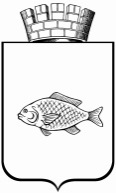 О внесении изменений в постановление администрации города Ишима от 03.07.2017 № 643 «Об утверждении Перечня муниципального имущества города Ишима, предоставляемого субъектам малого и среднего  предпринимательства» (в редакции постановлений администрации города Ишима от 23.10.2017 № 1005, от 06.02.2018 № 62, от 14.05.2018 № 368, от 27.08.2018                       № 813) Глава города                                         Ф.Б. Шишкин18И7204647ДТюменская область, г. Ишим, ул. Путиловская, 4/4помещение72:25:0105009:53368,5помещение-----ИП Зимнухова Елена Михайловна304720511200021720500238370225.01.201925.01.2024постановление14.05.201836819И7208046КТюменская область, г. Ишим, ул. Луначарского, 68/5помещение72:25:0104007:599128,1Нежилое помещение-----------постановление